اللجنة الدائمة المعنية بحق المؤلف والحقوق المجاورةالدورة السادسة والثلاثونجنيف، من 28 مايو و إلى 1 يونيو 2018مشروع خطط الأعمال بشأن التقييدات والاستثناءات من خلال الدورة 39 للجنة حق المؤلف (الاجتماع الثاني عام 2019)من إعداد الرئيسمشروع خطط الأعمال بشأن التقييدات والاستثناءات من خلال الدورة 39 للجنة حق المؤلفمشروع خطة الأعمال - المكتبات ودور المحفوظات والمتاحف/...مشروع خطة عمل – مؤسسات التعليم والبحث والأشخاص ذوي الإعاقات[نهاية الوثيقة]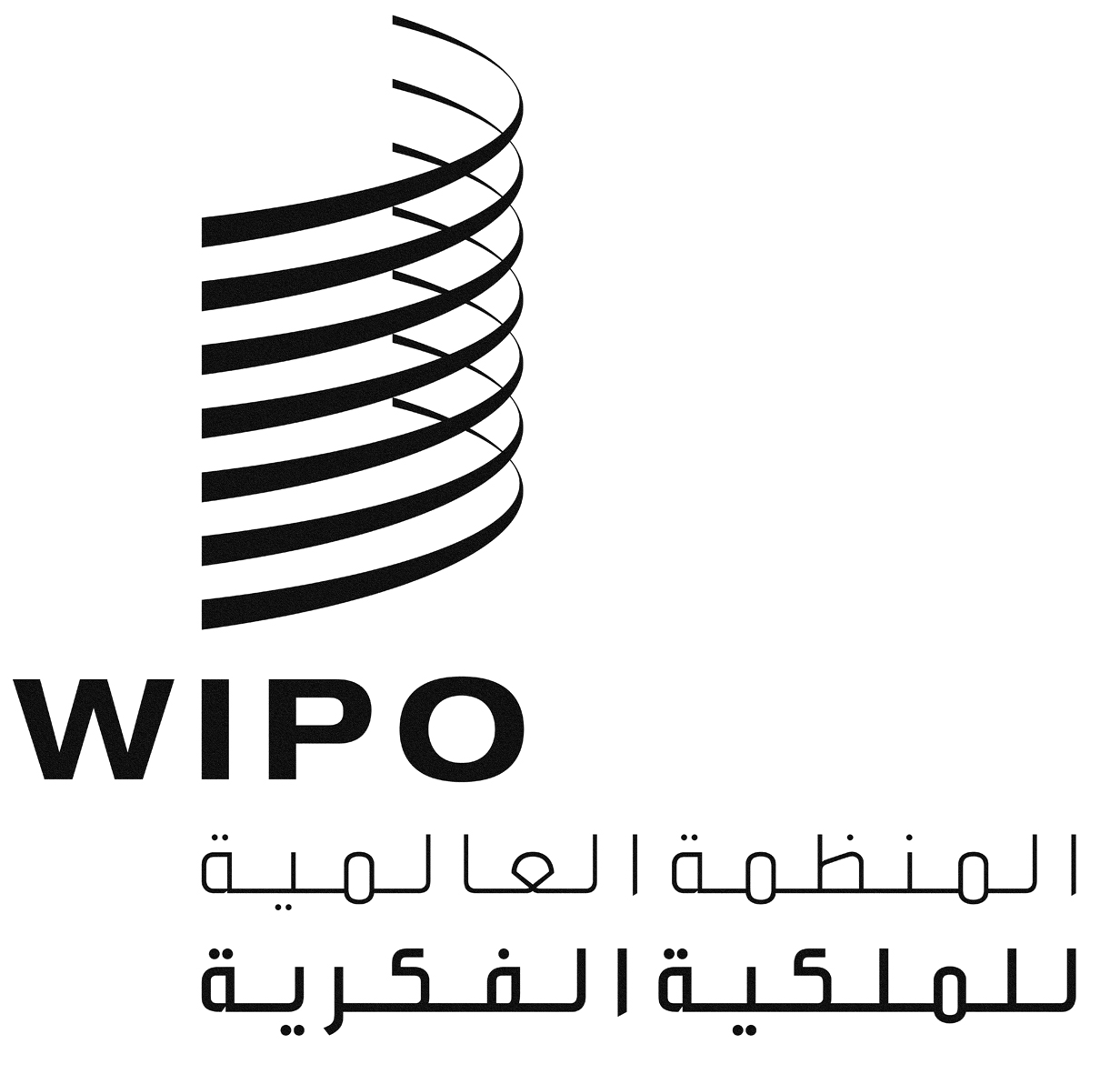 ASCCR/36/3    SCCR/36/3    SCCR/36/3    الأصل: بالإنكليزيةالأصل: بالإنكليزيةالأصل: بالإنكليزيةالتاريخ: 20 أبريل 2018التاريخ: 20 أبريل 2018التاريخ: 20 أبريل 20181. وضع تصنيف نموذجي لمختلف الآليات التشريعية وغيرها من الآليات المرتبطة بتطبيق نظام التقييدات والاستثناءات على المكتبات أولا وعلى المحفوظات والمتاحف لاحقا. وسيستند هذا العمل بقدر كبير إلى الوثائق الموجودة للجنة حق المؤلف بشأن موضوع المكتبات والوثائق الموجودة والمستقبلية بشأن المحفوظات والمتاحف. وقد يكون هناك تركيز على المجالات الثلاثة الآتية المشتركة بين جميع المؤسسات المستفيدة: صون المصنفات والنفاذ إليها واستغلالها، لا سيما في البيئة الرقمية.المكتبات - النصف الثاني من 2018 (يُقدم تقرير في هذا الشأن خلال الدورة 37 للجنة حق المؤلف، نوفمبر 2018)المحفوظات والمتاحف -النصف الأول من 2019 (يُقدم تقرير في هذا الشأن خلال الدورة 38 للجنة حق المؤلف، مايو /يونيو 2019)2. الأمر بالقيام بدراسة للنطاق والاضطلاع بها وذلك بالتركيز على المحفوظات.النصف الثاني من 2018 والنصف الأول من 2019 (يُقدم تقرير تمهيدي في هذا الشأن خلال الدورة 37 للجنة حق المؤلف، نوفمبر 2018، وتقرير نهائي أثناء الدورة 38 للجنة حق المؤلف، مايو /يونيو 2019)3. إنهاء دراسة النطاق الجارية بشأن المتاحف.النصف الثاني من 2018 (يُقدم تقرير في هذا الشأن خلال الدورة 37 للجنة حق المؤلف، نوفمبر 2018)4. القيام بعملية استثارة للأفكار بشأن المكتبات مع المهنيين وأصحاب المصلحة المعنيين بما في ذلك الناشرين والمستهلكين، من أجل تحديد الموضوعات التي من شأنها أن تستفيد من العمل الإضافي على الصعيد الدولي (مثل الإعارة الإلكترونية عبر الحدود). وسيستند هذا العمل على نحو واسع إلى الوثائق السابقة والآتية للجنة حق المؤلف بشأن الموضوع. النصف الأول من 2019 (يُقدم تقرير في هذا الشأن خلال الدورة 38 للجنة حق المؤلف، مايو/يونيو 2019)5. عقد ما لا يزيد عن ندوتين إقليميتين حسب الطلب مع أعضاء لجنة حق المؤلف وأصحاب المصلحة. وسيكون الغرض من ذلك تحليل وضع المكتبات والمحفوظات والمتاحف فضلا عن مؤسسات التعليم والبحث ومجالات العمل المتعلقة بنظام التقييدات والاستثناءات. واحدة في النصف الأول من 2019 وواحدة في النصف الثاني من 2019 (يُقدم تقرير في هذا الشأن خلال الدورة 38 للجنة حق المؤلف، مايو/يونيو 2019 والدورة 39 للجنة حق المؤلف، نوفمبر/ديسمبر 2019 على التوالي)6. تكملة للبنود 2 و3 و4 و/أو 5 المذكورة أعلاه، أو على نحو مستقل، عقد مؤتمر بشأن التقييدات والاستثناءات (بما في ذلك مواضيع المكتبات والمحفوظات والمتاحف فضلا عن مؤسسات التعليم والبحث) والمتعلقة بحق المؤلف والحقوق المجاورة يحضره أعضاء لجنة حق المؤلف وأصحاب المصلحة. وسيكون الغرض منه النظر في الفرص والتحديات التي تقدمها الحلول الدولية المختلفة بما في ذلك المقاربات القائمة على القانون غير الملزم، أو التعاقد/الترخيص أو المقاربات المعيارية، إذا اقتضى الحال. وسيقدم تقرير للدورة 39 للجنة حق المؤلف بشأن الحلول والمجالات المحتملة التي حُددت أثناء المؤتمر. النصف الثاني من 2019 (يُعقد مباشرة قبل الدورة 39 للجنة حق المؤلف ويقدم تقرير في هذا الشأن خلالها، نوفمبر/ديسمبر 2019)1. وضع تصنيف نموذجي لمختلف الآليات التشريعية وغيرها من الآليات المرتبطة بتطبيق نظام التقييدات والاستثناءات على مؤسسات التعليم والبحث. وسيستند هذا العمل بقدر كبير إلى الوثائق الموجودة للجنة حق المؤلف بشأن الموضوع.النصف الثاني من 2018 (يُقدم تقرير في هذا الشأن خلال الدورة 37 للجنة حق المؤلف، نوفمبر 2018)2. إجراء مزيد من الدراسات كما يلي:(أ)  الأمر بالقيام بدراسة بشأن القضايا الرقمية الوجيهة بالنسبة إلى أنشطة مؤسسات التعليم والبحث على الصعيدين الوطني والدولي، بما في ذلك الجوانب المتعلقة بالتقييدات والاستثناءات. وستشمل الدراسة مجالات من قبيل توافر وحدات التعلم الإلكتروني واستحداث وتشغيل وسائل التعلم عن بعد، بما فيها الدورات الضخمة المفتوحة على الإنترنت (MOOCs)، وتحدّد مجالات ممكنة التي يمكنها أن تستفيد من مزيد من العمل على المستوى الدولي.(ب)  تحديث وتوسيع دراسة النطاق التي أعدها ريد/نكوبي بشأن نفاذ الأشخاص ذوي الإعاقات إلى المصنفات المحمية بحق المؤلف (SCCR/35/3)، وإضافة نتائج الاستبيانات الإضافية الموجهة إلى الدول الأعضاء فضلا عن متابعة اقتراحات اللجنة الخاصة بالعمل المقبل.النصف الأول من 2019 (يُقدم تقرير في هذا الشأن خلال الدورة 38 للجنة حق المؤلف، مايو/يونيو 2019)3. عقد ما لا يزيد عن ندوتين إقليميتين لصالح مؤسسات التعليم والبحث بالاشتراك مع الندوات المقترحة في الإجراء رقم 5 من خطة العمل الموجهة للمكتبات والمحفوظات والمتاحف.واحدة في النصف الأول من 2019 وواحدة في النصف الثاني من 2019 (يُقدم تقرير في هذا الشأن خلال الدورة 38 للجنة حق المؤلف، مايو/يونيو 2019 والدورة 39 للجنة حق المؤلف، نوفمبر/ديسمبر 2019 على التوالي)4. تكملة للبندين 2 و3، أو على نحو مستقل، عقد مؤتمر بشأن التقييدات والاستثناءات بالاشتراك مع المؤتمر المقترح في الإجراء رقم 6 من خطة العمل الخاصة بالمكتبات والمحفوظات والمتاحف (بما في ذلك المواضيع المتعلقة بالمكتبات والمحفوظات والمتاحف فضلا عن تلك المتعلقة بمؤسسات التعليم والبحث) والمتعلقة بحق المؤلف والحقوق المجاورة يحضره أعضاء لجنة حق المؤلف وأصحاب المصلحة. وسيكون الغرض منه النظر في الفرص والتحديات التي تقدمها الحلول الدولية المختلفة بما في ذلك المقاربات القائمة على القانون غير الملزم، والتعاقد/الترخيص والمقاربات المعيارية، إذا اقتضى الحال. وسيقدم تقرير للدورة 39 للجنة حق المؤلف بشأن الحلول والمجالات المحتملة التي حُددت أثناء المؤتمر. النصف الثاني من 2019 (يُعقد مباشرة قبل الدورة 39 للجنة حق المؤلف ويقدم تقرير في هذا الشأن خلالها، نوفمبر/ديسمبر 2019)5. عقد تظاهرة جانبية على هامش اجتماعات لجنة حق المؤلف ذات صلة بموضوع الأشخاص ذوي الإعاقات الأخرى لإبراز حلول النفاذ المبتكرة، مع تركيز خاص على التعليم والمصنفات السمعية البصرية، بما في ذلك التقارير عن الحلول التجريبية الحديثة والنُهج البحثية الراهنة في هذا المجال.النصف الأول من 2019 (يُعقد أثناء وقت الغذاء ويقدم تقرير في هذا الشأن خلا الدورة 38 للجنة حق المؤلف، مايو /يونيو 2019)